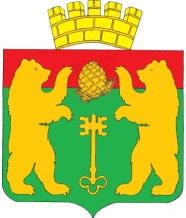 АДМИНИСТРАЦИЯ ПОСЕЛКА КЕДРОВЫЙ
КРАСНОЯРСКОГО КРАЯП О С Т А Н О В Л Е Н И ЕОб утверждений порядка формирования и обеспечения спортивных сборных команд поселка Кедровый Красноярского краяВ соответствии с пунктом 14 части I статьи 14 Федерального закона от 06.10.2003 № 131-Ф3 «Об общих принципах организации местного самоуправления в Российской Федерации», статьей 9 Федерального закона от 04.12.2007 № 329-ФЗ «О физической культуре и спорте в Российской Федерации», руководствуясь Уставом поселка Кедровый Красноярского края,П О С Т А Н О В Л Я Ю :1. Утвердить Порядок формирования и обеспечения спортивных сборных команд  поселка Кедровый Красноярского края согласно приложению №1.2. Опубликовать постановление в печатном издании «Вести Кедрового» и на официальном сайте поселка Кедровый Красноярского края www.pgtkedr.ru.          3. Постановление вступает в силу в день, следующий за днем его официального опубликования.4. Контроль за исполнением настоящего распоряжения оставляю за собой.Глава поселка КедровыйКрасноярского края		       В.И. ДюбинПриложение № 1к постановлению администрации поселка Кедровый Красноярского края от 17.05.2021  №  167 -п ПОРЯДОКФормирования и обеспечения спортивных сборных команд поселка Кедровый Красноярского краяОбщие положения.1.1. Настоящий Порядок формирования и обеспечения спортивных сборных команд поселка Кедровый Красноярского края (далее - Порядок), устанавливает механизм формирования коллективов спортсменов, относящихся к различным возрастным группам, тренеров, специалистов в области физической культуры и спорта по различным видам спорта, по которым формируются, спортивные сборные, команды поселка Кедровый Красноярского края. В Приложение № 1 к настоящему Порядку (далее - Перечень) для подготовки к межмуниципальным краевым официальным физкультурным мероприятиям и спортивным мероприятиям, а также устанавливает порядок наделения статусом «Спортивная сборная команда поселка Кедровый Красноярского края» по соответствующему виду спорта (далее - Сборная команда).1.2. Настоящий Порядок разработан в соответствий с Федеральным законом от 06.10.2003 № 131-ФЗ «Об общих принципах организации местного самоуправления в Российской Федерации», Федеральным законом: от 04.12.2007 № 329-ФЗ «О физической культуре и спорте в Российской Федерации», Уставом поселка Кедровый Красноярского края. Общие принципы формирования списка кандидатов в спортивные сборные команды поселка Кедровый Красноярского края и порядок их утверждения.2.1, Спортивная сборная команда поселка Кедровый Красноярского края формируется ежегодно на спортивный сезон и (или) соответствующее межмуниципальное, краевое, официальное физкультурное мероприятие и спортивное мероприятие на основе списков кандидатов в спортивную сборную команду поселка Кедровый Красноярского края (далее списки кандидатов), сформированных местными общественными организациями физкультурно-спортивной направленности, муниципальными учреждениями по соответствующим видам спорта, включенным в Перечень,2.2. Списки, кандидатов формируются:По спортивным дисциплинам являющимся частью соответствующего вида спорта, включенным в Перечень в соответствии с приложением № 1 к настоящему Порядку.Исходя из предельной численности спортсменов, включаемых в списки, определяемой полуторной кратностью максимального заявочного состава для участия в межмуниципальных краевых официальных физкультурных мероприятиях и спортивных, мероприятиях по соответствующему виду спорта в соответствии с положениями о них.2.3. В списки кандидатов включаются:2.3.1. Спортсмены, имеющие спортивные разряды не ниже предусмотренных положениями (регламентами) о проведении соревнований: но соответствующим видам спорта, определяемые- в соответствии с Единой всероссийской спортивной классификацией возрастным группам «Мужчины, женщины», «Юниоры, юниорки», «Юноши, девушки».2.3.2.Тренеры и иные специалисты в области физической .культуры и спорта, а также привлеченные специалисты, принимающие непосредственное участие в подготовке спортсменов-кандидатов в спортивные сборные команды поселка Кедровый Красноярского края 2.4. В списки кандидатов в спортивную сборную команду поселка Кедровый Красноярского края по адаптивным видам спорта (спорт лиц с интеллектуальными нарушениями здоровья, спорт слепых, спорт глухих, спорт лиц с поражением опорно-двигательного аппарата) включаются лица с ограниченными возможностями здоровья и инвалиды, регулярно занимающиеся спортом, квалификация' которых не ниже спортивной квалификации, предусмотренной положениями (регламентами) о проведении межмуниципальных и краевых официальных физкультурных мероприятиях и спортивных, мероприятиях по адаптивным видам спорта и имеющие медицинский допуск к занятиям адаптивными видами спорта.2.5. При формировании списков кандидатов в спортивные сборные команды поселка Кедровый Красноярского края принимаются во внимание итоги участия спортсменов в прошедшем спортивном сезоне на основании результатов, показанных спортсменами на межмуниципальных и краевых официальных, физкультурных мероприятиях и спортивных мероприятиях.2.6. Представление списков кандидатов подается в администрацию поселка Кедровый Красноярского края в том числе в электронной форме по адресу электронной почты.: admkedr.oks@bk.ru по форме согласно приложению №2 к настоящему Порядку одновременно с согласием субъекта на обработку его персональных данных в письменной форме согласно приложению №3  не позднее 10 рабочих дней до начала проведения межмуниципальных, краевых официальных физкультурных мероприятий и спортивных мероприятий.2.7. Списки кандидатов по соответствующему виду спорта представляются в течение 3 рабочих дней в Администрацию поселка Кедровый Красноярского края. Подготовку  проекта распоряжения о наделении статусом "Спортивная сборная команда поселка Кедровый Красноярского края» осуществляет ведущий специалист по образованию, здравоохранению, культуре и спорту  администрации поселка Кедровый Красноярского края.2.8. Списки членов Сборных команд утверждаются распоряжением Администрации поселка Кедровый Красноярского края на основе списков кандидатов, представленных в соответствии с пунктом 2.1. настоящего Порядка.2.9. Основаниями для отказа в утверждении списков кандидатов являются:2.9.1. Несоответствие списков кандидатов требованиям пунктов 2.2 и 2.3 Порядка;2.9.2. Наличие в представленных списках кандидатов недостоверной информаций;2.9.3. Представление списков кандидатов, оформленных не в соответствий с приложением № 2, и (или) с нарушением установленного срока их предоставления.2. 10. Основаниями для внесения изменений в списки кандидатов являются:2.10.1. Внесение изменений в Перечень в части перечня спортивных дисциплин, являющихся частью соответствующего вида спорта.2.10.2. Внесение изменений в положения (регламенты) межмуниципальных и краевых спортивных соревнований в части определения предельной численности спортсменов, включаемых в списки;2.10.3. Отказ от включения в список физического лица, от которого ранее было получено его согласие или согласие его .законного представителя на включение в список, в том числе согласие на обработку персональных данных указанного лица.2.10.4. Изменения спортивных результатов спортсменов, связанные с проведением в спортивном сезоне, на который сформирован список, соответствующих спортивных соревнований.2.10.5. Спортивная дисквалификация спортсмена, включенного в список.2.10.6. Ухудшение здоровья спортсмена, включенного в список, выразившееся в отказе в медицинском допуске к занятиям спортом.2.10.7. Спортивные сборные команды поселка Кедровый Красноярского края для участия в спортивных мероприятиях, формируются по итогам проведения муниципального этапа таких мероприятий с учетом требований положений (регламентов) о проведении мероприятий.Порядок обеспечения спортивных сборных команд поселка Кедровый Красноярского края .3.1.  Обеспечение спортивных сборных команд осуществляется в следующих формах:финансовое;материально-техническое обеспечение сборных команд, в том числе обеспечение спортивной экипировкой;научно-методическое;медицинское;- антидопинговое.Обеспечение спортивных сборных команд осуществляется при проведении следующих мероприятий:3.2.1. Участие членов спортивных сборных команд в межмуниципальных, краевых официальных физкультурных мероприятиях и спортивных мероприятиях.,Участие членов спортивных сборных команд в тренировочных мероприятиях.3.3. Обеспечение спортивных сборных команд осуществляется в случае участия спортивных сборных команд поселка Кедровый Красноярского края  в межмуниципальных краевых официальных физкультурных мероприятиях и спортивных-мероприятиях на территории Красноярского края, а также за пределами Красноярского края.3.4. Обеспечение осуществляется в рамках муниципальной программы “Развитие физической культуры и спорта в поселка Кедровый Красноярского края в пределах лимитов бюджетных обязательств доведенных Администрации поселка Кедровый Красноярского края, как получателю средств бюджета поселка Кедровый Красноярского края, а также средств, выделяемых местными спортивными организациями по видам спорта, иных источников, не запрещенных действующим законодательством.Приложение №1 к Порядку формирования и обеспечения спортивных сборных команд, поселка Кедровый Красноярского краяПеречень видов спорта в поселке Кедровый Красноярского края, по которым формируются сборные команды 
поселка Кедровый Красноярского края	Приложение N 2 к Порядку формирования спортивных и обеспечения спортивных сборных команд поселка Кедровый Красноярского краяСписок кандидатов в спортивную сборную команду поселка Кедровый Красноярского краяпо ______________________ (_________________________ )       (вид спорта)                                (возрастная группа)На период с ____________ по _______________ _____________________________________________________________________________Наименование должности руководителя федерации или уполномоченного лица, руководителя учрежденияГлавный тренер ________________ (__________________________________)                              Подпись                                     ФИООтветственный исполнитель _________________( __________________________)	Подпись                                     ФИОСОГЛАСОВАНО: руководитель управления спортомПриложение N 3 к Порядку формирования спортивных и обеспечения спортивных сборных команд поселка Кедровый Красноярского краяСОГЛАСИЕна обработку персональных данных    Я, _________________________________________________________________________,            (фамилия, имя, отчество субъекта персональных данных)в соответствии с п. 4 ст. 9 Федерального закона от 27.07.2006  N 152-ФЗ  "О персональных данных", зарегистрирован___ по адресу: __________________________________________,документ, удостоверяющий личность: ____________________________________________, (наименование документа, N, сведения о дате выдачи документа  и выдавшем его органе)в целях ___________________________________________________________________                          (указать цель обработки данных)даю согласие _____________________________________________________________,(указать наименование или Ф.И.О. оператора, получающего согласие                             субъекта персональных данных)находящемуся по адресу: ______________________________________________________,на обработку моих персональных данных, а именно: ____________________________________________________________________________________________________________,        (указать перечень персональных данных, на обработку которых дается согласие субъекта персональных данных) то   есть   на   совершение   действий,     предусмотренных  п.  3   ст.  3 Федерального закона от 27.07.2006 N 152-ФЗ "О персональных данных".    Настоящее  согласие  действует  со  дня  его подписания до дня отзыва в письменной форме.    "___"______________ ____ г.    Субъект персональных данных:    __________________/_________________       (подпись)          (Ф.И.О.)17.05.2021п. Кедровый№  167 -пN п/пНаименование1Вид спорта1.1Баскетбол1.2Бокс1.3Велосипедный спорт1.4Волейбол1.5Дартс1.6Конькобежный спорт1.7Легкая атлетика1.8Лыжные гонки1.9Настольный теннис1.10Плавание1.11Полиатлон1.12Пулевая стрельба1.13Спортивная борьба1.14Спорт глухих1.15Спорт лиц с интеллектуальными нарушениями1.16Спорт лиц с поражением ОДА1.17Спорт слепых1.18Спортивная гимнастика1.19Спортивное ориентирование1.20Спортивный туризм1.21Танцевальный спорт1.22Тяжелая атлетика1.23Фигурное катание на коньках1.24Футбол1.25Хоккей1.26Художественная гимнастика1.27Шахматы2Спортивное мероприятие по видам спорта (спортивным дисциплинам), не относящихся к видам спорта2.1Фестивали, спортивные игры, спартакиады регионального уровня№ п/пФИОГод рожденияСпортивные звания, спортивные разряды, почетные спортивные званияЛучший результат сезонаПланируемый результатФИО тренера